Frosted winter nightTwisted leaves.Queer-looking flowers.Loomed before us.Complete hare-brain.Swooning.Mocking me.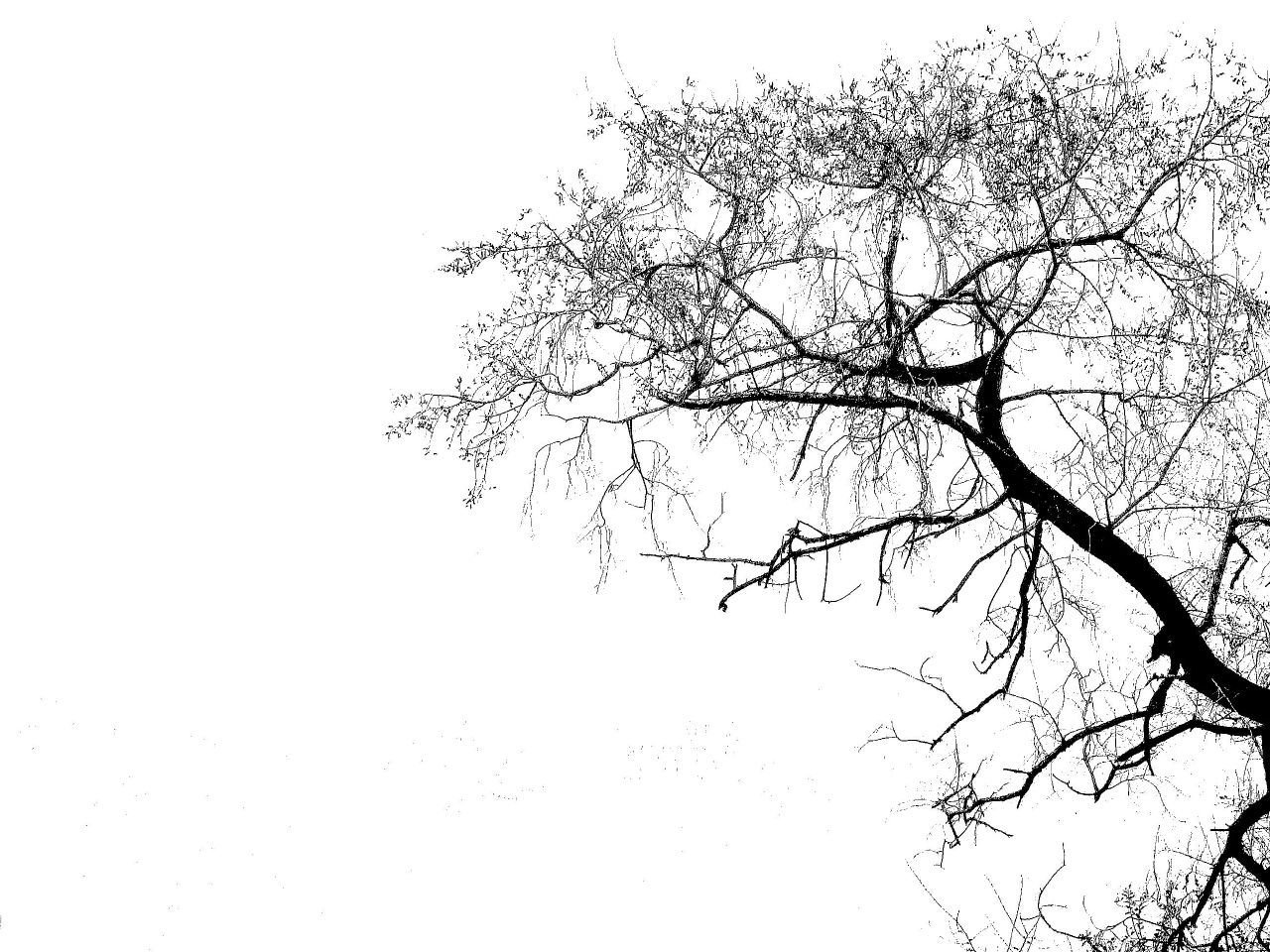 Quiet as death.Birds weren’t singing.Shivers go through me.Narrow path twisted.Turned between trees.Slithered downhill.Thickest, marvellous frost.Grass was pale.White like bone.Sight to behold.By Leah Gorman